Федеральное государственное бюджетное образовательное учреждение высшего образования«Нижегородский государственный педагогический университет имени Козьмы Минина» (Мининский университет)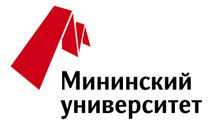 Факультет гуманитарных наукКафедра философии и социальных наук603950, Нижний Новгород, ул. Ульянова, 1Контактный телефон: 8-906-354-04-34e-mail: minindpssconf@gmail.comсайт: http://www.mininuniver.ru/ПЕРВОЕ ИНФОРМАЦИОННОЕ ПИСЬМО – приглашение Внутривузовская студенческая научно-практическая конференция02 июня 2021 годаНижний НовгородУВАЖАЕМЫЕ КОЛЛЕГИ!Приглашаем Вас принять участие в научно-практической конференции, которая состоится 02 июня 2021 г. на базе кафедры философии и общественных наук Нижегородского государственного педагогического университета им. К. Минина Философия и наука: исторически изменчивый характер взаимоотношенийОрганизационный комитет: декан факультета гуманитарных наук, кандидат философских наук, доцент Бабаева А.В. (председатель), и.о. заведующего кафедрой философии и общественных наук, кандидат философских наук, доцент Богомолов А.В. (заместитель председателя), кандидат филологических наук, доцент Шмелева Н.В., преподаватель Клюев А.А.Оргкомитет предлагает обсудить следующие проблемно-тематические блоки, каждый из которых включает широкий круг вопросов: 1. Философия и наука: логика взаимодействия и историческая перспектива2. Переосмысление социального: проблемы методологии3. Философская и историческая антропология (перспективы человека: проблемы транс- и постгуманизма)В рамках конференции планируется проведение круглых столов по вышеперечисленным тематикам.По результатам конференции предполагается издание сборника тезисов докладов, индексируемого РИНЦ.Условия участия в конференции:В работе конференции могут принять участие аспиранты, магистранты, студенты, обучающиеся в ФГБОУ ВО «Нижегородский государственный педагогический университет имени Козьмы Минина».ПРАВИЛА ОФОРМЛЕНИЯ ПУБЛИКАЦИЙ По результатам работы конференции планируется издание сборника научных трудов.Тезисы докладов и регистрационная карта участника конференции должны быть присланы в формате MS Word 1997-2003 на адрес minindpssconf@gmail.comОбъём статьи: от 4 до 10 страниц.Параметры страницы: Поля: 20 мм – со всех сторон. Шрифт: размер (кегль) - 12; тип – Times New Roman. Межстрочный интервал – одинарный.Оформление материалов: текст начинается с название статьи на русском языке (прописные буквы, шрифт – жирный, выравнивание по центру). Фамилия и инициалы автора(ов) на русском языке (строчные буквы, шрифт – жирный, выравнивание по центру). Ученая степень, ученое звание, должность. Место работы – наименование учебного заведения, организации, город, страна (выравнивание по центру). Аннотация на русском и английском языке, ключевые слова. Через одинарный интервал. После отступа следует основной текст статьи: форматирование – по ширине, автоматическая расстановка переносов; нумерация страниц не ведется. В тексте допускаются рисунки, таблицы – не более 2. Рисунки следует выполнять размерами не менее 60х60 мм и не более 110х170 мм. Шрифт в таблицах и рисунках – не менее 10 пт.Ссылки на литературу даются в тексте в квадратных скобках в порядке упоминания или цитирования. После цитат в квадратных скобках наряду с номером ссылки указывается номер страницы, например, [2: 67]. Библиографический список оформляется в порядке использования источника в соответствии с ГОСТ 7.1-2003 в конце статьи (выравнивание по ширине).При отправке материалов электронной почтой убедитесь в их получении, связавшись с ответственными за проведение конференции.Материалы, выполненные с нарушением требований, не соответствующие тематике конференции, а также содержащие неоговорённые заимствования, не будут приняты к публикации.Регистрационная карта РИНЦРЕГИСТРАЦИОННЫЙ СБОР НЕ ПРЕДУСМОТРЕН.ТЕЗИСЫ ДОКЛАДОВ ПРЕДСТАВЛЯЮТСЯ В СРОК ДО 31 мая 2021 ГОДА. Участникам конференции для публикации и своевременной подготовки сборника необходимо направить тексты статей объемом от 4 стр. через единичный интервал и регистрационную карточку электронной почтой с обязательным указанием «Конференция_ФиН_Ф.И.О.» в поле «Тема электронного сообщения».СПРАВОЧНАЯ ИНФОРМАЦИЯЭлектронная почта: minindpssconf@gmail.com Тел.: 8-906-354-04-34 Клюев Артем АндреевичБУДЕМ РАДЫ ВАШЕМУ УЧАСТИЮ В КОНФЕРЕНЦИИ!Сведения об автореСведения об автореФамилия – русский языкВолковаИмя Отчество (полностью) – русский языкЮлия АлексеевнаФамилия – английский языкVolkovaИмя Отчество – английский языкJulia AlekseevnaМесто работы (полностью) – русский языкНижегородский государственный педагогический университет им. К. МининаМесто работы – английский языкMinin Nizhniy Novgorod State Pedagogical UniversityЕ-mailyulyavolkova1395@mail.ruУченая степень, звание, должность (полностью) – русский языкМагистрант 1 курса, кафедра всеобщей истории, классических дисциплин и праваУченая степень, звание (полностью) – английский языкStudent on master programm of 1 course, Department of General History, Classical Disciplines and Law, Minin Nizhny Novgorod Statе Pedagogical UniversitySPINкод (при его наличии статья сразу будет привязана к авторскому профилю в РИНЦ)6677-8391Почтовый адрес с указанием индекса (по этому адресу будет выслан сборник)г. Н. Новгород ул. Новосоветская 12-14603054Сведения о статьеСведения о статьеНазвание статьи – русский языкЭразм Роттердамский и Джон Фишер: случай из истории литературного патронатаНазвание статьи – английский языкErasmus of Rotterdam and John Fisher: from the history of literary patronageАннотация – русский языкВ статье анализируется переписка нидерландского гуманиста Эразма Роттердамского (1467-1536) и епископа Рочестерского Джона Фишера (1469-1535), связанная с Эразмовым латинским переводом известного раннехристианского произведения – «Толкования св. Василия на пророка Исаию». Письмо Эразма служило предисловием-посвящением этого труда патрону гуманиста Дж. Фишеру. Ответ епископа показывает материальную сторону литературного труда в условиях патроната. Авторы предлагают русский перевод двух писем Роттердамца и Фишера.Аннотация – английский языкThe article analyzes the correspondence of Dutch humanist Erasmus of Rotterdam (1467-1536) and the Bishop of Rochester John Fisher (1469-1535), connected with the Erasmus Latin translation of the well-known early Christian work – «St. Basil commentary on Isaiah». The Erasmus letter appeared as the preface to this writing, dedicated and was presented to Fisher. The bishop’s answer shows the pragmatic side of literary work in conditions of patronage. The authors offer a Russian translation of two letters of Erasmus and Fisher.УДК94(4)Ключевые слова – русский языкЭразм Роттердамский, Джон Фишер, патронат, эпистолярное наследие, ВозрождениеКлючевые слова – английский языкErasmus of Rotterdam, John Fisher, patronage, opus epistolarum, RenaissanceСписок литературы – русский языкСписок литературы1. Bibliotheca Basiliana Universalis: a study of the manuscript tradition of the works of Basil of Caesarea / Ed. by P.J. Fedwick. In 5 vols. Turnhout, 1993-2004. Vol. 4. 1999.2. Contemporaries of Erasmus: A biographical register of the Renaissance and Reformation. 3 vols. Toronto, 1985-1987. 3. Dowling M. Fisher of Men: a Life of John Fisher, 1469–1535. L., 1999. 4. Erasmus Desiderius. Opus epistolarum Desiderii Erasmi Roterodami / Ed. P. S. Allen, H. M. Allen. Vol. 1. Oxford, 1906. 5. Erasmus of Rotterdam. The Correspondence of Erasmus. Vol. 2: Letters 142 to 297, A.D. 1501-1514 / Ed. by R. Mynors, D. Thomson, W. Ferguson. Toronto: The University Press, 1975. 6. Erasmus Roterodamus. Enchiridion Militis Christiani saluberrimis praeceptis refertum, autore Des. Erasmo Roterodamo. Cui accessit nova mireque utilis Præfatio. Et Basilii in Esaiam Commentariolus, eodem Interprete. Frobenius, 1518. P. 218-230. https://books.google.ru/books?id=wsZWAAAAcAAJ&printsec=frontcover&hl=ru#v=onepage&q&f=false. Время обращения – июнь 2018 г.7. Porter H.C. Fisher and Erasmus // Humanism, Reform and the Reformation: The Career of Bishop John Fisher / Ed. by Br. Bradshaw, E. Duffy. Cambridge, 1989. P. 79-102.8. Липатов Н.А. Вопрос об авторстве «Толкования на пророка Исайю», сохранившегося под именем свт. Василия Великого // Вестник ПСТГУ. Серия I: Богословие. Философия. 2011. Вып. 1 (33). С. 69-84.9. Софронова Л.В., Хазина А.В. Язык дружбы в письмах Эразма Серватию Рогеру // Вестник Мининского университета. 2016. № 1-1 (13). С. 16.10. Чугунова Т.Г., Сазонова М.Б. Блаженный Иероним о стратегии перевода Ветхого Завета // Югра, Сибирь, Россия: политические, экономические, социокультурные аспекты прошлого и настоящего. Сборник научных статей Всероссийской научно-практической конференции с международным участием, посвященный 85-летию со дня образования Ханты-Мансийского автономного округа - Югры. Под общ. ред. Я.Г.Солодкина, Л.В.Алексеевой. 2015. С. 182-184.Финансирование (если есть) – например: «Работа выполнена по гранту РФФИ № ….»Контактный телефон89999999999